Kosmetyki do stylizacji włosów - jakie wybrać?Szukasz <strong>kosmetyków do stylizacji włosów</strong>, ale nie wiesz, jakie wybrać? W tym artykule podpowiemy ci, które kosmetyki będą dla ciebie odpowiednie!Coraz więcej facetów dba o siebie i swój wygląd i wybiera najlepsze kosmetyki do stylizacji włosów. Pewnie zastanawiasz się, jaki kosmetyk będzie odpowiedni dla ciebie. Sklepy internetowe oferują ogromny wybór produktów do pielęgnacji i stylizacji włosów. Tylko który z nich wybrać? Różne rodzaje kosmetyków do stylizacji włosówJednym z rodzajów kosmetyków do stylizacji włosów cieszącym się niezmierną popularnością wśród klientów są pasty do włosów. Nadają one połysk włosom, nie przetłuszczając ich. Niestety, pasty nie są odpowiednim rozwiązaniem dla osób z cienkimi włosami. Z kolei jeśli masz włosy twarde i grube, to pasta do włosów idealnie się nada. Glinka do włosów z kolei ma bardzo podobne właściwości, różni się jednak znacznie składem - w składzie glinki znajdziemy przede wszystkim naturalne składniki. Jest to zatem idealny kosmetyk do stylizacji włosów dla wegan. 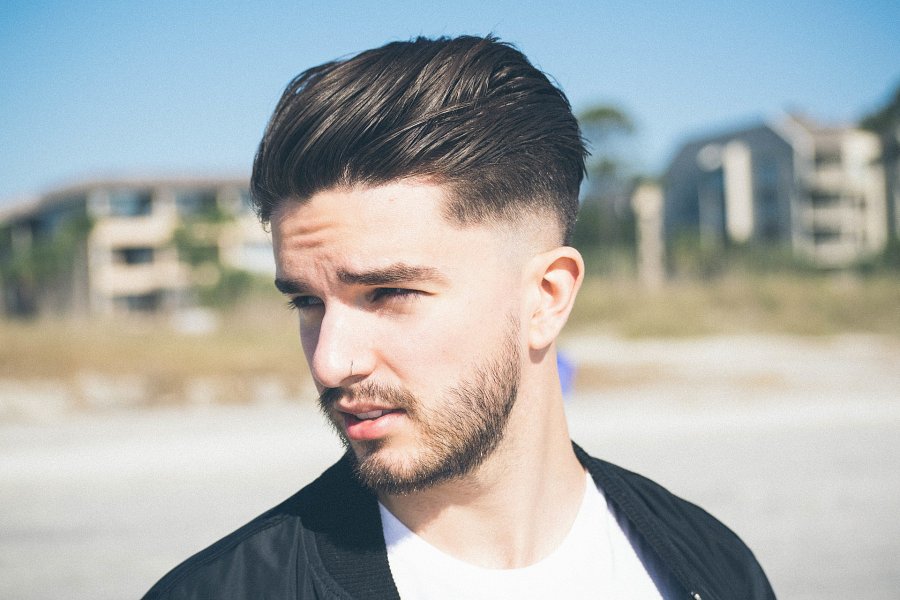 Jakie inne kosmetyki do włosów można wybrać?Przez lata najpopularniejszym produktem wybieranym przez facetów na całym świecie był żel do włosów. Dzisiaj jednak ten kosmetyk odchodzi powoli w zapomnienie. Niestety żele bardzo przetłuszczają włosy i nie wyglądają naturalnie. Istnieją jednak marki oferujące wysokiej jakości żele, warto je wypróbować, może akurat będziesz zadowolony z efektu, jaki dają. Warto wypróbować kilka rodzajów kosmetyków i zobaczyć, który będzie najbardziej odpowiadał rodzajowi naszych włosów. Wybierz najlepsze kosmetyki do stylizacji włosów!